COMMISSION ADMINISTRATIVE PARITAIRE DU      	Catégorie 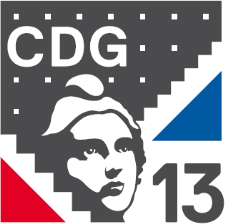 MUTATION INTERNEPièce à joindre : Rapport expliquant la mutation interne ainsi que les incidences sur la situation de l’agent	La collectivité : Avis :  Favorable   Défavorable (Cocher la case correspondante)L’autorité territoriale, vu et approuvé le Cachet et signatureA compléter par informatique – Un tableau par agentAvis de la CAP :NOM - PrénomGradeAffectation actuelleAffectation proposée